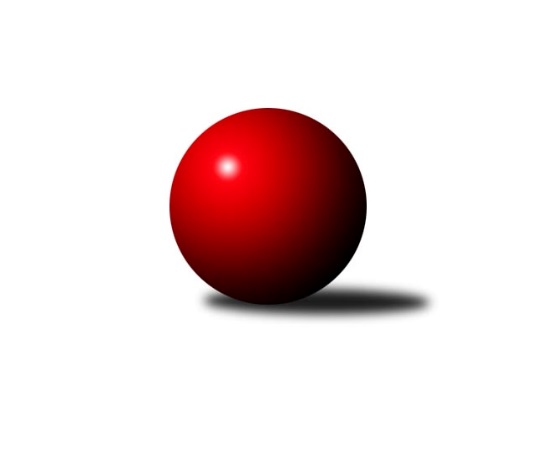 Č.11Ročník 2021/2022	14.1.2022Nejlepšího výkonu v tomto kole: 1723 dosáhlo družstvo: KK Kosmonosy CStředočeský krajský přebor II. třídy 2021/2022Výsledky 11. kolaSouhrnný přehled výsledků:TJ Sokol Kostelec nad Černými lesy C	- TJ Sokol Kostelec nad Černými lesy D	5:1	1687:1618	5.0:3.0	13.1.KK Kosmonosy C	- TJ Sokol Kostelec nad Černými lesy B	5:1	1723:1617	5.0:3.0	13.1.TJ Lhotka	- TJ Sokol Brandýs nad Labem B	6:0	1593:1523	6.0:2.0	14.1.Tabulka družstev:	1.	TJ Lhotka	11	10	0	1	50.5 : 15.5 	56.5 : 31.5 	 1616	20	2.	TJ Sokol Kostelec nad Černými lesy C	11	8	0	3	39.5 : 26.5 	50.0 : 38.0 	 1590	16	3.	KK Kosmonosy C	11	7	0	4	43.0 : 23.0 	49.5 : 38.5 	 1596	14	4.	TJ Sokol Brandýs nad Labem B	11	3	0	8	25.0 : 41.0 	43.0 : 45.0 	 1540	6	5.	TJ Sokol Kostelec nad Černými lesy D	11	3	0	8	21.5 : 44.5 	37.5 : 50.5 	 1473	6	6.	TJ Sokol Kostelec nad Černými lesy B	11	2	0	9	18.5 : 47.5 	27.5 : 60.5 	 1527	4Podrobné výsledky kola:	 TJ Sokol Kostelec nad Černými lesy C	1687	5:1	1618	TJ Sokol Kostelec nad Černými lesy D	Veronika Šatavová	 	 208 	 213 		421 	 1:1 	 418 	 	187 	 231		Vítězslav Hampl	Vojtěch Stárek	 	 215 	 210 		425 	 2:0 	 358 	 	182 	 176		Josef Bouma	Jaroslava Soukenková	 	 252 	 219 		471 	 2:0 	 414 	 	209 	 205		Jan Platil	Martin Šatava	 	 174 	 196 		370 	 0:2 	 428 	 	197 	 231		František Zahajskýrozhodčí: David NovákNejlepší výkon utkání: 471 - Jaroslava Soukenková	 KK Kosmonosy C	1723	5:1	1617	TJ Sokol Kostelec nad Černými lesy B	Filip Bajer	 	 217 	 222 		439 	 2:0 	 390 	 	194 	 196		Martin Bulíček	Zdeněk Bayer	 	 211 	 235 		446 	 1:1 	 426 	 	188 	 238		Jakub Hlava	Radek Horák	 	 232 	 212 		444 	 2:0 	 372 	 	177 	 195		Michal Třeštík	Jindřiška Svobodová	 	 195 	 199 		394 	 0:2 	 429 	 	224 	 205		Jan Novákrozhodčí:  Vedoucí družstev, vdNejlepší výkon utkání: 446 - Zdeněk Bayer	 TJ Lhotka	1593	6:0	1523	TJ Sokol Brandýs nad Labem B	Josef Hejduk	 	 209 	 188 		397 	 2:0 	 364 	 	179 	 185		Jakub Šarboch	Karel Nový	 	 190 	 185 		375 	 1:1 	 369 	 	181 	 188		Eva Křenková	Jakub Nový	 	 194 	 206 		400 	 2:0 	 392 	 	190 	 202		Pavel Schober	Dušan Hejduk	 	 211 	 210 		421 	 1:1 	 398 	 	187 	 211		Oldřich Nechvátalrozhodčí: Kocourek KarelNejlepší výkon utkání: 421 - Dušan HejdukPořadí jednotlivců:	jméno hráče	družstvo	celkem	plné	dorážka	chyby	poměr kuž.	Maximum	1.	Jakub Hlava 	TJ Sokol Kostelec nad Černými lesy B	428.44	295.1	133.4	7.3	3/4	(440)	2.	Dušan Hejduk 	TJ Lhotka	425.25	300.8	124.4	4.7	4/4	(447)	3.	Radek Horák 	KK Kosmonosy C	421.33	291.8	129.5	4.3	4/4	(451)	4.	Jakub Nový 	TJ Lhotka	419.71	298.7	121.0	8.0	4/4	(487)	5.	Pavel Holec 	TJ Sokol Brandýs nad Labem B	407.33	287.3	120.1	7.3	3/4	(436)	6.	Vojtěch Stárek 	TJ Sokol Kostelec nad Černými lesy C	405.41	290.9	114.5	8.5	4/4	(455)	7.	Jindřiška Svobodová 	KK Kosmonosy C	405.33	283.8	121.5	8.3	4/4	(459)	8.	Jaroslava Soukenková 	TJ Sokol Kostelec nad Černými lesy C	401.78	280.4	121.4	7.2	4/4	(471)	9.	Lukáš Kotek 	TJ Sokol Brandýs nad Labem B	400.73	279.9	120.9	7.9	4/4	(430)	10.	Filip Bajer 	KK Kosmonosy C	400.18	281.1	119.1	8.8	3/4	(439)	11.	Jan Novák 	TJ Sokol Kostelec nad Černými lesy B	399.75	288.1	111.7	9.2	3/4	(429)	12.	Vítězslav Hampl 	TJ Sokol Kostelec nad Černými lesy D	399.33	283.2	116.1	8.4	3/4	(459)	13.	Oldřich Nechvátal 	TJ Sokol Brandýs nad Labem B	396.38	285.5	110.9	9.3	4/4	(439)	14.	Veronika Šatavová 	TJ Sokol Kostelec nad Černými lesy C	395.97	281.0	115.0	8.4	4/4	(439)	15.	Martin Bulíček 	TJ Sokol Kostelec nad Černými lesy B	394.22	277.4	116.8	8.7	3/4	(402)	16.	Martin Šatava 	TJ Sokol Kostelec nad Černými lesy C	393.27	276.5	116.8	8.1	3/4	(444)	17.	Josef Hejduk 	TJ Lhotka	390.28	281.8	108.4	12.1	3/4	(425)	18.	Luděk Horák 	KK Kosmonosy C	388.67	272.7	116.0	10.3	3/4	(430)	19.	Michal Třeštík 	TJ Sokol Kostelec nad Černými lesy B	384.58	281.2	103.4	11.9	4/4	(429)	20.	František Zahajský 	TJ Sokol Kostelec nad Černými lesy D	374.94	267.1	107.8	10.2	4/4	(450)	21.	Ladislav Dytrych 	KK Kosmonosy C	370.67	257.1	113.6	11.6	3/4	(410)	22.	Pavel Schober 	TJ Sokol Brandýs nad Labem B	369.54	262.5	107.1	11.1	4/4	(396)	23.	Jan Platil 	TJ Sokol Kostelec nad Černými lesy D	365.68	265.2	100.5	12.4	4/4	(434)	24.	Jakub Šarboch 	TJ Sokol Brandýs nad Labem B	365.33	261.0	104.3	9.5	3/4	(395)	25.	Josef Bouma 	TJ Sokol Kostelec nad Černými lesy D	356.27	265.9	90.3	19.9	3/4	(435)	26.	Peter Fajkus 	TJ Sokol Kostelec nad Černými lesy D	349.93	257.9	92.0	17.2	3/4	(411)	27.	Ladislav Sopr 	TJ Sokol Brandýs nad Labem B	341.00	259.3	81.7	17.7	3/4	(356)	28.	Tomáš Kužel 	TJ Sokol Kostelec nad Černými lesy B	328.00	240.6	87.4	17.1	3/4	(371)		Zdeněk Bayer 	KK Kosmonosy C	428.75	294.0	134.8	5.0	1/4	(446)		Pavel Nový 	TJ Lhotka	416.75	290.8	126.0	7.5	2/4	(442)		Barbora Fajrajzlová 	TJ Lhotka	409.50	290.0	119.5	5.5	2/4	(424)		Daniel Sus 	TJ Sokol Kostelec nad Černými lesy C	401.00	295.0	106.0	14.0	1/4	(401)		Pavla Hřebejková 	TJ Sokol Kostelec nad Černými lesy C	389.75	290.5	99.3	14.8	2/4	(417)		Milan Hejduk 	TJ Lhotka	384.50	271.0	113.5	11.0	2/4	(404)		Karel Nový 	TJ Lhotka	377.00	265.5	111.5	7.5	2/4	(379)		Jaroslav Novák 	TJ Sokol Kostelec nad Černými lesy B	373.00	259.5	113.5	10.0	2/4	(407)		Eva Křenková 	TJ Sokol Brandýs nad Labem B	365.00	261.5	103.5	9.0	2/4	(369)		Kamil Rodinger 	TJ Sokol Kostelec nad Černými lesy B	363.80	264.7	99.1	15.6	2/4	(394)		Michal Hejduk 	TJ Lhotka	335.00	253.0	82.0	23.0	1/4	(335)Sportovně technické informace:Starty náhradníků:registrační číslo	jméno a příjmení 	datum startu 	družstvo	číslo startu
Hráči dopsaní na soupisku:registrační číslo	jméno a příjmení 	datum startu 	družstvo	19832	Jakub Hlava	13.01.2022	TJ Sokol Kostelec nad Černými lesy B	11829	Eva Křenková	14.01.2022	TJ Sokol Brandýs nad Labem B	26625	Josef Hejduk	14.01.2022	TJ Lhotka	Program dalšího kola:12. kolo20.1.2022	čt	17:00	TJ Sokol Kostelec nad Černými lesy D - KK Kosmonosy C	20.1.2022	čt	17:00	TJ Sokol Brandýs nad Labem B - TJ Sokol Kostelec nad Černými lesy B	21.1.2022	pá	18:00	TJ Lhotka - TJ Sokol Kostelec nad Černými lesy C	Nejlepší šestka kola - absolutněNejlepší šestka kola - absolutněNejlepší šestka kola - absolutněNejlepší šestka kola - absolutněNejlepší šestka kola - dle průměru kuželenNejlepší šestka kola - dle průměru kuželenNejlepší šestka kola - dle průměru kuželenNejlepší šestka kola - dle průměru kuželenNejlepší šestka kola - dle průměru kuželenPočetJménoNázev týmuVýkonPočetJménoNázev týmuPrůměr (%)Výkon7xJaroslava SoukenkováKostelec nČl C4717xJaroslava SoukenkováKostelec nČl C116.274712xZdeněk BayerKosmonosy C4462xZdeněk BayerKosmonosy C108.354467xRadek HorákKosmonosy C4448xDušan HejdukLhotka A108.264214xFilip BajerKosmonosy C4396xRadek HorákKosmonosy C107.864441xJan NovákKostelec nČl B4294xFilip BajerKosmonosy C106.654392xFrantišek ZahajskýKostelec nČl D4282xFrantišek ZahajskýKostelec nČl D105.65428